AL CONSOLATO GENERALE D’ITALIA A CANTON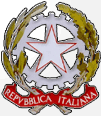 DOMANDA PER IL RILASCIO DEL PASSAPORTOAPPLICATION FOR ISSUE OF PASSPORTSDICHIARAZIONE SOSTITUTIVA DI CERTIFICAZIONILEGALLY BINDING STATEMENT(art. 46 D.P.R. del 28 dicembre 2000, n.445)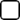 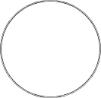 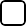 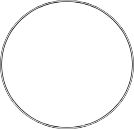 Il/la Sottoscritto/a 	_ 	_ 	_The Undersigned	COGNOME - DA NUBILE  (Last Name – MAIDEN NAME FOR WOMEN)	NOME (First name/s)Cittadino italiano nato/a a 	 	Italian citizen born in	Citta’ (City)	Provincia (State)	Nazione (Country)Data di nascita 		Comune A.I.R.E. 	_ 	Giorno/mese/anno (day/month/year) (A.I.R.E. Municipality)Indirizzo   	_ 	_ 	_ 	_ _ 	_Address 	Apt	City               Province	ZIP CodeTel. 	_ Cellulare 	Altre cittadinanze 	_Tel.	Cellphone	Other citizenshipsStatura 	_ 	Colore degli occhi 	Sesso 	Height	in cm	Color of eyes	Sex	M/FIndirizzo e-mail_ 	_ 	_ 	_E-mail addressFirma del dichiaranteApplicant’s signatureStato civile: liberoMarital status	singleconiugato/amarrieddivorziato/adivorcedseparato/aseparatedvedovo/awidow/erChiede il rilascio del passaporto e dichiaraRequests the issue of a passport and declaresDi aver riportato condanne penali e di essere	sì	no destinatario di provvedimenti che riguardano	yes	no l’applicazione di misure di sicurezza e di misuredi prevenzione, di decisioni civili e di provvedimenti amministrativi iscritti nel casellario giudiziale ai sensi della vigente normativaTo have a criminal record and to be the recipient of orders relating tothe implementation of security, preventive, civil and administrative measures registered in the criminal records in accordance with applicable legislationDi essere sottoposto a procedimenti penali	sì	noTo be aware of being subject of ongoing criminal proceedings	yes	noDi  avere obblighi alimentari	sì	noSpouse or child support orders	yes	noDi avere figli affidati	sì	noChildren in foster care	yes	noDi avere figli minori	sì	no	se sì, quantiChildren under the age of 18	yes	no	if yes, how manyCHIEDE/REQUESTSChe venga aggiunto il cognome del marito – solo a pagina 4 :	si	noTo add the married last name - on page 4 only                                                                   yes	noSi informa che i dati personali raccolti verranno trattati secondo le dalità di cui all’art. 11 del D.L. del 30/06/2003, n. 196We would like to inform you that any personal details gathered will be used only for official purposes (art. 11 D.L . 30/ 06/ 2003, n. 196)Il sottoscritto dichiara di aver preso visione dell’informativa sulla protezione dei dati personali riguardante i servizi consolari, ai sensidel Regolamento Generale sulla Protezione dei Dati (UE) 2016/679 – I, the undersigned, hereby declare that I read and understood the information about the protection of PII (personal identifiable information) with reference to consular services, in accordance with the General Rules on Data Protection (EU) 2016/679.Dichiara, sotto la propria responsabilità, che quanto sopra scritto risponde a verità e di essere a conoscenza delle conseguenze penali previste nel caso di mendaci e false dichiarazioni (art. 76 del D.P.R. 28 dicembre 2000, n. 445) - I Declare, under penalty of perjury, that the above stated facts are true and that I am aware of the criminal penalties against those who make misleading or false statements (art 76 of Presidential Decree 445/2000).Si informa che quando si ottiene un nuovo passaporto entro 10 giorni dalla data del cambio del passaporto, l’interessato deve recarsi all’Entry and Exit per chiedere di spostare il visto sul nuovo passaporto.Data 	_	Firma del dichiarante  	Date	Applicant’s Signature